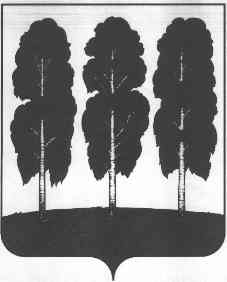 АДМИНИСТРАЦИЯ БЕРЕЗОВСКОГО РАЙОНАХАНТЫ-МАНСИЙСКОГО АВТОНОМНОГО ОКРУГА – ЮГРЫПОСТАНОВЛЕНИЕот  17.03.2022		   			         		                                       № 403пгт. БерезовоО признании утратившими силу некоторых муниципальных правовых актов администрации Березовского района	В целях приведения муниципальных правовых актов в соответствие с действующим законодательством:1. Признать утратившими силу постановления администрации Березовского района:	-  от 29.10.2018 № 931 «О муниципальной   программе «Цифровое развитие Березовского района» и признании утратившими силу некоторых муниципальных правовых актов администрации Березовского района»;	- от 07.02.2019 № 128  «О  внесении изменений  в  постановление  администрации Березовского района от 29.10.2018 № 931 «О муниципальной программе «Цифровое развитие Березовского района» и признании утратившими силу некоторых муниципальных правовых актов администрации Березовского района»;	- от 24.07.2019 № 877 «О  внесении изменений  в  постановление  администрации Березовского района от 29.10.2018 № 931 «О муниципальной программе «Цифровое развитие Березовского района» и признании утратившими силу некоторых муниципальных правовых актов администрации Березовского района»;	- от  10.12.2019 № 1434 «О  внесении изменений  в  постановление  администрации Березовского района от 29.10.2018 № 931 «О муниципальной программе «Цифровое развитие Березовского района» и признании утратившими силу некоторых муниципальных правовых актов администрации Березовского района»;	- от  16.03.2020 № 206 «О  внесении изменений  в  постановление  администрации Березовского района от 29.10.2018 № 931 «О муниципальной программе «Цифровое развитие Березовского района» и признании утратившими силу некоторых муниципальных правовых актов администрации Березовского района»;	- от  21.12.2020 № 1242 «О  внесении изменений  в  постановление  администрации Березовского района от 29.10.2018 № 931 «О муниципальной программе «Цифровое развитие Березовского района» и признании утратившими силу некоторых муниципальных правовых актов администрации Березовского района»;	- от 26.04.2021 № 449 «О внесении изменений  в  постановление  администрации Березовского района от 29.10.2018 № 931 «О муниципальной программе «Цифровое развитие Березовского района» и признании утратившими силу некоторых муниципальных правовых актов администрации Березовского района»;	- от 14.02.2022 №246 «О внесении изменений в постановление администрации Березовского района от 29.10.2018 № 931 «О муниципальной программе «Цифровое развитие Березовского района» и признании утратившими силу некоторых муниципальных правовых актов администрации  Березовского района».2. Опубликовать настоящее постановление в газете «Жизнь Югры» и разместить на официальном веб-сайте органов местного самоуправления Березовского района.3. Настоящее постановление вступает в силу после его официального опубликования и распространяется на правоотношения, возникшие с 01 января 2022 года.Глава района                                                                                                 П. В. Артеев